Boyama atölyesinde  Fırın içerisini kontrol ediniz, Tüpleri açınız, Gaz kaçağı olup olmadığını kontrol ediniz, Kullanacağınız boyaya uygun zaman ve sıcaklık ayarını yapınız, Hava sevk fanını açınız,  Brülörü çalıştırınız, Ateşleme olup olmadığını kontrol ediniz, Egzoz aspiratörünü çalıştırınız, Fırına parça verirken her iki kapağın tam açık olup olmadığını kontrol ediniz, Konveyör ileri düğmesini basarak parçaları fırına sokunuz, Parçalar fırına girdikten sonra konveyörü kapatınız, Fırın kapaklarını kapatınız, Fırınlama işlemi tamamlandıktan sonra brülörü kapatınız,  Fırın kapaklarını  açınız, Parçaları fırından çıkarınız, 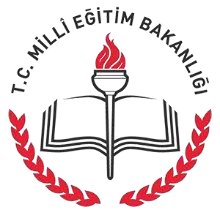 SAMSUN İL MİLLİ EĞİTİM MÜDÜRLÜĞÜ…………………………….. MüdürlüğüDoküman No	: TL-09Yayın No	: 01Yayın Tarihi  	: … / … / 201..Revizyon Tarihi	: … / … / 201..Revizyon Sayısı	: 00..Sayfa No	: 1/1Boya Fırını Çalışma TalimatıDoküman No	: TL-09Yayın No	: 01Yayın Tarihi  	: … / … / 201..Revizyon Tarihi	: … / … / 201..Revizyon Sayısı	: 00..Sayfa No	: 1/1